Unit 6 Lesson 9: Use Equivalent ExpressionsWU True or False: Fraction Addition and Subtraction (Warm up)Student Task StatementDecide if each statement is true or false. Be prepared to explain your reasoning.1 Equal SumsStudent Task StatementExplain or show why each expression is equivalent to .Find the value of the expression . Explain or show your reasoning.2 Find the Value of the DifferenceStudent Task StatementFind the value of the expression . Explain or show your reasoning.Compare your strategy with your partner’s strategy. What is the same? What is different?3 Grow Plants (Optional)Student Task StatementJada and Andre compare the growth of their plants. Jada’s plant grew  inches since last week. Andre’s plant grew  inches. How much more did Jada’s plant grow? Explain or show your reasoning.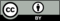 © CC BY 2021 Illustrative Mathematics®